Положение о волонтерском отрядеМКОУ «СОШ №1 имН.Т.Канукоева» с.п. Лечинкай1. Общие положения1.1.Волонтерский отряд создается в соответствии с Уставом ОУ.1.2.В своей работе волонтерский отряд руководствуется нормативно-правовой базой :Всеобщая Декларация прав человека (1948 г.)Конвенция о правах ребенка (1989 г.)Конституция Российской Федерации (ч. 4 и 5 ст. 13, ч. 2 ст.19, ст. 30)Гражданский кодекс Российской Федерации (ст. 117)Федеральный закон от 19 мая 1995 г. № 83-ФЗ «Об общественных объединениях»Федеральный закон от 28 июня 1995 г. № 98-ФЗ «О государственной поддержке молодежных и детских общественных объединений»Федеральный закон от 11 августа 1995 г. № 135-ФЗ «О благотворительной деятельности и благотворительных организациях»Концепция содействия развитию благотворительной деятельности и добровольчества в Российской Федерации, одобрена распоряжением Правительства Российской Федерации от 30 июля 2009 г. № 1054-р,Федеральный закон Российской Федерации от 29.12.2012 г. № 273 – ФЗ «Об образовании в Российской Федерации», а также настоящим Положением.1.3.Волонтерский отряд представляет собой неоплачиваемую добровольную социально-значимую деятельность учащейся молодежи.1.4.Волонтерский отряд может иметь свою символику и атрибутику.1.5.Настоящее Положение утверждается директором.2. Цели и задачи волонтерского движенияЦель волонтерского отряда состоит в развитии и социальной самореализации учащихся путем ознакомления с различными видами социальной активности.Для достижения указанной цели решаются следующие задачи:популяризация идей добровольчества в школьной среде, осуществление рекламно-информационной деятельности;развитие социальной системы, создание оптимальных условий для распространения волонтерского движения и активизации участия учащихся в социально-значимых акциях и проектах;вовлечение учащихся в проекты, связанные с оказанием социально-психологической и социально-педагогической поддержки различным группам населения;участие в подготовке и проведении массовых социально-культурных, информационно-просветительских и спортивных мероприятий;реализация программ профилактической и информационно-пропагандистской направленности;налаживание сотрудничества с социальными партнерами для совместной социально-значимой деятельности;создание и использование межрегиональных связей с другими общественными (волонтерскими) организациями для совместной социально-значимой деятельности;организация обучающих семинаров для участников волонтерского движения;воспитание у учащихся активной гражданской позиции, формирование лидерских и нравственно-этических качеств, чувства патриотизма и др.;поддержка и реализация социальных инициатив школьников;подготовка и поддержка молодежных лидеров;координация деятельности волонтеров.3. Основные направления деятельности волонтерского отрядаОсновные направления деятельности волонтерского отряда формируются в соответствии с целями и задачами, определенными настоящим Положением и планом работы, утверждаемым ежегодно.Основными направлениями деятельности волонтерского движения являются:профилактическая работа по предупреждению девиантного поведения в школьной среде;пропаганда здорового образа жизни среди учащихся;экологическое воспитание;военно-патриотическое воспитание;духовно-нравственное воспитание;сотрудничество с социальными центрами и службами по вопросам организации и проведения социально-значимых мероприятий;пропаганда волонтерского движения в школьной среде через средства массовой информации;взаимодействие с государственными органами и общественными организациями, заинтересованными в осуществлении деятельности волонтерского движения.4. Управление деятельностью и структура волонтерского движенияВысшим органом управления волонтерского движения является Общее собрание, в которое входят постоянные члены волонтерского движения.Полномочия Общего собрания распространяются на:определение стратегии развития волонтерского движения;утверждение плана работы волонтерского движения на учебный год;организация и проведение выборов Председателя;утверждение символики и атрибутики волонтерского движения;разрешение конфликтных ситуаций.Общее собрание проводит заседания не менее 1 раза в два месяца.Все решения считаются правомочными при присутствии на Общем собрании 50 % от общего числа членов волонтерского движения +1 человек. В заседании Общего собрания могут принимать участие сторонние участники (эксперты, специалисты социальных учреждений, государственных структур, др.) без права голоса.Председатель избирается на Общем собрании сроком на 1 год. Его полномочия распространяются на:проведение заседаний Общего собрания с правом решающего голоса;представление интересов волонтерского движения перед администрацией школы, а также руководством социальных учреждений, государственных структур.Деятельность волонтерского движения осуществляется посредством создания рабочих групп из числа его постоянных членов для осуществления проектов (проектная группа).Участники волонтерского движения могут работать над несколькими проектами одновременно (1 проект – 1 проектная группа).Каждая проектная группа избирает для себя руководителя проекта на время его (проекта) подготовки и реализации, а также привлекает к реализации сторонних участников (заинтересованных учащихся, учителей школы, экспертов, специалистов социальных учреждений, государственных структур, и др.)Состав проектных групп может меняться в зависимости от направленности проекта.5. Права и обязанности членов волонтерскогоПрава и обязанности членов волонтерского отряда основываются на целях, задачах и направлениях деятельности, определенных Положением.Члены волонтерского отряда школы имеют право:представлять школу на слетах и соревнованиях разных уровней, а также на других волонтерских мероприятиях;осуществлять мотивацию молодых людей к оказанию помощи, проявлению действенной инициативы в решении проблем людей, нуждающихся в помощи и поддержке;формировать механизмы вовлечения молодых людей в многообразную общественную деятельность, направленную на улучшение качества жизни населения;развивать и поддерживать молодежные инициативы, направленные на организацию добровольческого труда молодежи;поручать каждому деятельность, наиболее соответствующую индивидуальным возможностям и потребностям, обеспечивая необходимое обучение и помощь;обеспечивать регулярное подведение итогов деятельности и их обнародование;обеспечивать свободный доступ к волонтерской деятельности, используя материально-технические ресурсы школы;Члены волонтерского отряда:быть ознакомленными с настоящим Положением;действовать в соответствии с целями и основными задачами волонтерского отряда;принимать действенное участие в работе волонтерского отряда, планировании и проведении мероприятий волонтерского отряда;способствовать тому, чтобы индивидуальное участие преобразовывалось в коллективное действие;активно поддерживать волонтерское отряд, быть осведомленным о стратегии и тактике волонтерского отряда;сотрудничать со своими коллегами по волонтерскому отряда в духе взаимопонимания и взаимного уважения;не разглашать конфиденциальную информацию, если таковая предполагается характером деятельности;выполнять все решения Общего собрания волонтеров;выполнять требования данного Положения и взятые на себя обязательства;6.  Условия и порядок приема в волонтерский отряд и отчисления из его состава6.1  Зачисление в отряд производится руководителем  отряда на основании личного письменного  заявления при отсутствии медицинских противопоказаний к выполнению осуществляемых отрядом видов деятельности.6.2  Выбытие из отряда осуществляется по письменному  заявлению члена отряда, а также по инициативе членов отряда при нарушении норм и правил поведения, невыполнении настоящего Положения.7.Финансовая деятельность волонтерского движения академииДля проведения мероприятий и акций волонтерский отряд использует спонсорскую помощь, средства, выигранные по грантам, целевые бюджетные средства школы на организацию внеучебной работы и прочих источников, разрешенных законодательством РФ.8. Внесение дополнений и изменений в настоящее ПоложениеВ ходе деятельности волонтерского отряда в настоящее Положение могут вноситься изменения и дополнения, которые утверждаются решением Общего собрания волонтеров и согласуются с директором школы.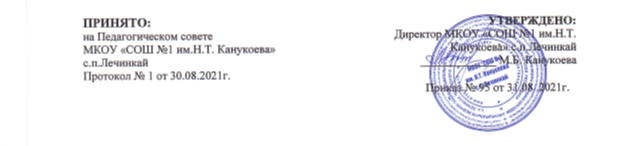 